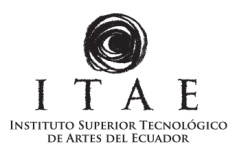 INSTITUTO SUPERIOR TECNOLÓGICO DE ARTES DEL ECUADORFORMULARIO DE REGISTRO DE PRÁCTICAS PRE-PROFESIONALES / COMUNITARIASNombres y Apellidos del Solicitante:Número de Cédula del Solicitante:Carrera:Número de Teléfono del Solicitante:Correo Electrónico del Solicitante:Fecha de Ingreso de la Solicitud:Tipo de Solicitud:AutorizaciónReconocimientoTipo de Práctica:PreProfesionalComunitariaRuta:Asistencia Técnica en ProducciónAsistencia en Tareas EspecíficasAsistencia en Sala y EventosAsistencia a DocentesProyectos de Creación y DifusiónNombre de la Práctica o Proyecto:Nombre del Responsable de la Práctica:Lugar de la Práctica:Fecha de Inicio de la Práctica:Fecha de Cierre de la Práctica:Horas a Cumplir u Horas Cumplidas:Firma del Solicitante:Firma de Aprobación:Fecha de Entrega:Fecha de Aprobación: